7.pielikumsPētniecības pieteikumu atlases nolikumam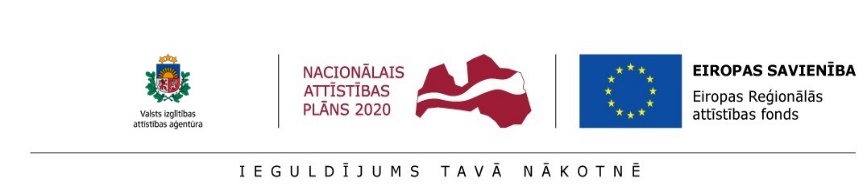 Pēcdoktorantūras pētniecības pieteikumu ceturtās atlases kārtas kritēriju svarsIzcilībaIetekmeĪstenošanaPapildu punkti(Vērtē VIAA)Papildu punkti(Vērtē VIAA)Pētniecības/inovācijas darbību kvalitāte un ticamība (novitātes līmenis, atbilstoša starpdisciplināru / daudznozaru un dzimumu aspektu ievērošana)Pētnieka potenciālās un nākotnes karjeras iespēju uzlabojums pēc pētniecības pieteikuma finansējuma saņemšanasDarba plāna saskaņotība un efektivitāte3.1.Pētniecības pieteikuma ietvaros paredzēts piesaistīt privāto finansējumu3.2. Pētniecības pieteikuma ietvaros paredzēts izstrādāt jaunu produktu vai tehnoloģiju, kas ir komercializējams un kura izstrādei sniegts atbalsts pētniecības pieteikuma ietvarosMācību, starptautiskās mobilitātes un zināšanu pārneses starp pēcdoktorantu, pētniecības pieteikuma iesniedzēju un partneri skaidrība un kvalitāte Pētniecības pieteikuma rezultātu izplatīšanas un izmantošanas plānoto pasākumu kvalitātePlānoto uzdevumu un resursu atbilstība3.1.Pētniecības pieteikuma ietvaros paredzēts piesaistīt privāto finansējumu3.2. Pētniecības pieteikuma ietvaros paredzēts izstrādāt jaunu produktu vai tehnoloģiju, kas ir komercializējams un kura izstrādei sniegts atbalsts pētniecības pieteikuma ietvarosDarba vadības kvalitāte un integrācija pētniecības grupā / institūcijāKomunikācijas pasākumu kvalitāte dažādām mērķauditorijāmVadības struktūras un procedūru piemērotība, ieskaitot riska vadību3.1.Pētniecības pieteikuma ietvaros paredzēts piesaistīt privāto finansējumu3.2. Pētniecības pieteikuma ietvaros paredzēts izstrādāt jaunu produktu vai tehnoloģiju, kas ir komercializējams un kura izstrādei sniegts atbalsts pētniecības pieteikuma ietvarosPēcdoktoranta kapacitāte, lai sasniegtu profesionāla pētnieka pozīcijuInstitucionālās vides piemērotība (infrastruktūra)3.1.Pētniecības pieteikuma ietvaros paredzēts piesaistīt privāto finansējumu3.2. Pētniecības pieteikuma ietvaros paredzēts izstrādāt jaunu produktu vai tehnoloģiju, kas ir komercializējams un kura izstrādei sniegts atbalsts pētniecības pieteikuma ietvarosAr Covid-19 tematiku saistītiem pētniecības pieteikumiemAr Covid-19 tematiku saistītiem pētniecības pieteikumiemAr Covid-19 tematiku saistītiem pētniecības pieteikumiemAr Covid-19 tematiku saistītiem pētniecības pieteikumiemAr Covid-19 tematiku saistītiem pētniecības pieteikumiem Max punktu skaits Max punktu skaits Max punktu skaits Max punktu skaits Max punktu skaits55512Novērtējumu korekcijas koeficienti ar saimniecisku darbību nesaistītiem pētniecības pieteikumiemNovērtējumu korekcijas koeficienti ar saimniecisku darbību nesaistītiem pētniecības pieteikumiemNovērtējumu korekcijas koeficienti ar saimniecisku darbību nesaistītiem pētniecības pieteikumiemNovērtējumu korekcijas koeficienti ar saimniecisku darbību nesaistītiem pētniecības pieteikumiemNovērtējumu korekcijas koeficienti ar saimniecisku darbību nesaistītiem pētniecības pieteikumiem35%20%15%10%10%Max punktu skaits pēc pārrēķina ar saimniecisku darbību nesaistītiem pētniecības pieteikumiemMax punktu skaits pēc pārrēķina ar saimniecisku darbību nesaistītiem pētniecības pieteikumiemMax punktu skaits pēc pārrēķina ar saimniecisku darbību nesaistītiem pētniecības pieteikumiemMax punktu skaits pēc pārrēķina ar saimniecisku darbību nesaistītiem pētniecības pieteikumiemMax punktu skaits pēc pārrēķina ar saimniecisku darbību nesaistītiem pētniecības pieteikumiem1,7510,750,10,2Novērtējumu korekcijas koeficienti ar saimniecisku darbību saistītiem pētniecības pieteikumiemNovērtējumu korekcijas koeficienti ar saimniecisku darbību saistītiem pētniecības pieteikumiemNovērtējumu korekcijas koeficienti ar saimniecisku darbību saistītiem pētniecības pieteikumiemNovērtējumu korekcijas koeficienti ar saimniecisku darbību saistītiem pētniecības pieteikumiemNovērtējumu korekcijas koeficienti ar saimniecisku darbību saistītiem pētniecības pieteikumiem20%35%15%10%10%Max punktu skaits pēc pārrēķina ar saimniecisku darbību saistītiem pētniecības pieteikumiemMax punktu skaits pēc pārrēķina ar saimniecisku darbību saistītiem pētniecības pieteikumiemMax punktu skaits pēc pārrēķina ar saimniecisku darbību saistītiem pētniecības pieteikumiemMax punktu skaits pēc pārrēķina ar saimniecisku darbību saistītiem pētniecības pieteikumiemMax punktu skaits pēc pārrēķina ar saimniecisku darbību saistītiem pētniecības pieteikumiem11,750,750,10,2Ar Covid-19 tematiku nesaistītiem pētniecības pieteikumiemAr Covid-19 tematiku nesaistītiem pētniecības pieteikumiemAr Covid-19 tematiku nesaistītiem pētniecības pieteikumiemAr Covid-19 tematiku nesaistītiem pētniecības pieteikumiemAr Covid-19 tematiku nesaistītiem pētniecības pieteikumiemMax punktu skaitsMax punktu skaitsMax punktu skaitsMax punktu skaitsMax punktu skaits54,4512Novērtējumu korekcijas koeficienti ar saimniecisku darbību nesaistītiem pētniecības pieteikumiemNovērtējumu korekcijas koeficienti ar saimniecisku darbību nesaistītiem pētniecības pieteikumiemNovērtējumu korekcijas koeficienti ar saimniecisku darbību nesaistītiem pētniecības pieteikumiemNovērtējumu korekcijas koeficienti ar saimniecisku darbību nesaistītiem pētniecības pieteikumiemNovērtējumu korekcijas koeficienti ar saimniecisku darbību nesaistītiem pētniecības pieteikumiem35%20%15%10%10%Max punktu skaits pēc pārrēķina ar saimniecisku darbību nesaistītiem pētniecības pieteikumiemMax punktu skaits pēc pārrēķina ar saimniecisku darbību nesaistītiem pētniecības pieteikumiemMax punktu skaits pēc pārrēķina ar saimniecisku darbību nesaistītiem pētniecības pieteikumiemMax punktu skaits pēc pārrēķina ar saimniecisku darbību nesaistītiem pētniecības pieteikumiemMax punktu skaits pēc pārrēķina ar saimniecisku darbību nesaistītiem pētniecības pieteikumiem1,750,880,750,10,2Novērtējumu korekcijas koeficienti ar saimniecisku darbību saistītiem pētniecības pieteikumiemNovērtējumu korekcijas koeficienti ar saimniecisku darbību saistītiem pētniecības pieteikumiemNovērtējumu korekcijas koeficienti ar saimniecisku darbību saistītiem pētniecības pieteikumiemNovērtējumu korekcijas koeficienti ar saimniecisku darbību saistītiem pētniecības pieteikumiemNovērtējumu korekcijas koeficienti ar saimniecisku darbību saistītiem pētniecības pieteikumiem20%35%15%10%10%Max punktu skaits pēc pārrēķina ar saimniecisku darbību saistītiem pētniecības pieteikumiemMax punktu skaits pēc pārrēķina ar saimniecisku darbību saistītiem pētniecības pieteikumiemMax punktu skaits pēc pārrēķina ar saimniecisku darbību saistītiem pētniecības pieteikumiemMax punktu skaits pēc pārrēķina ar saimniecisku darbību saistītiem pētniecības pieteikumiemMax punktu skaits pēc pārrēķina ar saimniecisku darbību saistītiem pētniecības pieteikumiem11,540,750,10,2